Purjehdusta kaiken ikää- alueleiri 12.-13.5.2018 Mikkelin HeimarissaTervetuloa kaikille Saimaan alueen kevytveneilijöiden ensimmäiselle alueleirille  toukokuussa 2018!Kenelle: kevytveneilyn harrastajat 10-vuodesta ylöspäin, jotka haluavat kokeilla uutta veneluokkaa tai kehittää taitojaan omassa veneluokassaan. Osallistujat ovat tervetulleita myös Saimaan alueen ulkopuolisista seuroista. Milloin: Leiri alkaa 12.5.2018 klo 9 ja päättyy 13.5.2018 klo 16Missä: Hotelli Heimari, Laitialantie 190, 52330 Ristiina, Puhelin 015 7273 100Mitä: Leirin tavoitteena on kehittää purjehtijoiden teknisiä taitoja ja tarjota mahdollisuus uuden veneluokan kokeiluun. Leiri koostuu pääasiassa purjehduksen teoria-opetuksesta. Vesillä ollaan n. 30% leiriajasta. Lisäksi yhteinen illanvietto, jonka aikana on mahdollisuus tutustua muihin alueen kevytveneilijöihin. Leirin järjestämisvastuussa on Kuopion Pursiseura. Valmennuksellisesta puolesta vastaa Suomen purjehdus ja veneily. Leirin yhteydessä järjestetään erikseen ohjaajakoulutusta niille, jotka eivät ole aiemmin osallistuneet SPVn järjestämään ohjaajakoulutukseen. Majoitus: 2-3 hengen huoneissa hotelli Heimarissa. Ruokailut ( la lounas, päivällinen ja iltapala sekä su aamiainen, lounas ja päivällinen) sekä sauna sisältyvät hintaan. Mitä tarvitset mukaan: Ulkona liikkumiseen soveltuvat treenivaatteet, vesillä liikkumiseen soveltuvat purjehdusvaatteet, muistiinpanovälineet, muut henkilökohtaiset vaatteet ym. Purjehduskaluston kuljetuksesta sovitaan erikseen. Hinta: 100 euroa sisältäen majoituksen, ruokailut ja valmennuksen. Ilmoittautuminen viimeistään 3.5.2018 mennessä. Ilmoittautuminen: https://www.kuopionpursiseura.fi/juniori-ja-kevytvenetoiminta/leirit-ja-kurssit/Lisätietoja: 	Anna Mättö 			Richard Häklianna.matto@gmail.com		riku.hakli2@gmail.com	050-5475204			050-340 8676		KuoPS			MPS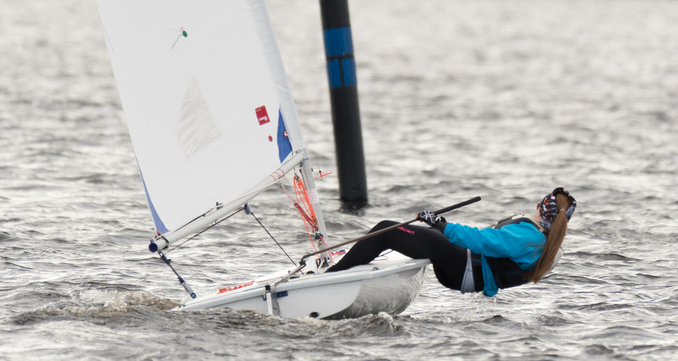 